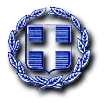 ΕΛΛΗΝΙΚΗ ΔΗΜΟΚΡΑΤΙΑ                                                                                                              Κρουσώνας,  3/11/2022ΥΠΟΥΡΓΕΙΟ  ΠΑΙΔΕΙΑΣ  ΕΡΕΥΝΑΣ ΚΑΙ  ΘΡΗΣΚΕΥΜΑΤΩΝ                                                                                                                                                                                             ΠΕΡ. Δ/ΝΣΗ ΠΡΩΤ. & ΔΕΥΤ. ΕΚΠ/ΣΗΣ Ν. ΗΡΑΚΛΕΙΟΥΔ/ΝΣΗ Δ/ΘΜΙΑΣ ΕΚΠ/ΣΗΣ ΗΡΑΚΛΕΙΟΥΓΕΝΙΚΟ ΛΥΚΕΙΟ ΚΡΟΥΣΩΝΑ ΗΡΑΚΛΕΙΟΥΤαχ. Δ/νση: Κρουσώνας Ηρακλείου, Τ.Κ.  70001e-mail: mail@lyk-krous.ira.sch.grΤηλέφωνο:  2810-711442ΘΕΜΑ: «Πρόσκληση εκδήλωσης ενδιαφέροντος για τη μετακίνηση μαθητών Α΄και Β΄ τάξης Λυκείου Κρουσώνα στο Ρέθυμνο».Ο Διευθυντής του Γενικού Λυκείου Κρουσώνα Ηρακλείου προκηρύσσει την εκδήλωση ενδιαφέροντος από τα τουριστικά γραφεία για τη διοργάνωση εκπαιδευτικής επίσκεψης των μαθητών της Α’ και Β’ τάξης Λυκείου, στην Περιφερειακή Ενότητα Ρεθύμνου (Τρία Μοναστήρια: Ινστιτούτο Φυσικής Πλάσματος και Λέιζερ, Μονή Αρκαδίου και Ελεύθερνα).Στην εκπαιδευτική εκδρομή, η οποία θα πραγματοποιηθεί από τις 17 Μαρτίου μέχρι τις 18 Μαρτίου 2023 (2 ημέρες/1 διανυκτέρευση/Αναχώρηση από Λύκειο Κρουσώνα: Παρασκευή 17/03/23, ώρα 8:15 – Επιστροφή σε Λύκειο Κρουσώνα: Σάββατο 18/03/23 κατά το απόγευμα) θα συμμετάσχουν 40 μαθητές και 3 συνοδοί καθηγητές.Η προσφορά θα πρέπει να περιέχει και να εξασφαλίζει τα εξής: Τη μετάβαση Λύκειο Κρουσώνα - Ρέθυμνο - Λύκειο Κρουσώνα με λεωφορείο, αλλά και την πραγματοποίηση των προγραμματισμένων μετακινήσεων των μαθητών. Το τουριστικό λεωφορείο να διαθέτει όλες τις προδιαγραφές σύμφωνα με την κείμενη νομοθεσία (ελεγμένο από το ΚΤΕΟ, έγγραφα καταλληλότητας οχήματος, επαγγελματική άδεια οδήγησης, ελαστικά σε καλή κατάσταση, κλπ.) και να πληροί όλες τις προϋποθέσεις ασφάλειας (ζώνες ασφάλειας, έμπειροι οδηγοί κλπ).Τη διαμονή σε ξενοδοχείο 4 αστέρων και πάνω στην πόλη του Ρεθύμνου ή σε πολύ κοντινή απόσταση από την πόλη του Ρεθύμνου, με παροχή πρωινού. Δίκλινα ή τρίκλινα δωμάτια (χωρίς προσθήκη ράντσων ή μεταλλικών κλινών) για τους μαθητές και μονόκλινα για τους συνοδούς, σε άριστη κατάσταση, κλιματιζόμενα. Τα δωμάτια των μαθητών και των συνοδών καθηγητών να είναι στον ίδιο όροφο και κοντά το ένα με το άλλο. Στην προσφορά να αναφέρεται ρητά η κατηγορία και το όνομα του καταλύματος.4. Υποχρεωτική Ασφάλιση Ευθύνης Διοργανωτή, όπως ορίζει η κείμενη νομοθεσία, καθώς και πρόσθετη ασφάλιση για περίπτωση ατυχήματος ή ασθένειας μαθητή ή συνοδού καθηγητή καιμεταφορά του αεροπορικώς, εάν παραστεί ανάγκη.   5. Αποδοχή από μέρους του πρακτορείου ποινικής ρήτρας, σε περίπτωση αθέτησης των όρων του συμβολαίου (εγγυητική επιστολή), με ποσό που θα καθοριστεί από το Σχολείο.6. Επιστροφή του ποσού συμμετοχής στην εκδρομή σε μαθητή που για λόγους ανωτέρας βίας ή ασθένειας- ματαιωθεί η συμμετοχή του στην εκδρομή.     Για τις παραπάνω υπηρεσίες ζητείται η τελική συνολική τιμή με ΦΠΑ της εκδρομής αλλά και η επιβάρυνση ανά μαθητή χωριστά. Με την προσφορά θα κατατεθεί απαραίτητα από το ταξιδιωτικό γραφείο και υπεύθυνη δήλωση κατοχής του ειδικού σήματος λειτουργίας τουριστικού γραφείου, το οποίο πρέπει να βρίσκεται σε ισχύ.Τα ενδιαφερόμενα πρακτορεία καλούνται να υποβάλλουν στη Διεύθυνση του Σχολείου σφραγισμένες προσφορές το αργότερο μέχρι την Τρίτη 28/02/2023 και ώρα 12:00, προκειμένου να ακολουθήσει η αποσφράγιση των προσφορών και η ανάθεση της μετακίνησης. Η παρούσα θα αναρτηθεί στην ιστοσελίδα της Δ.Δ.Ε. Ηρακλείου.       Ο ΔιευθυντήςΑντώνιος Ζαχαριουδάκης